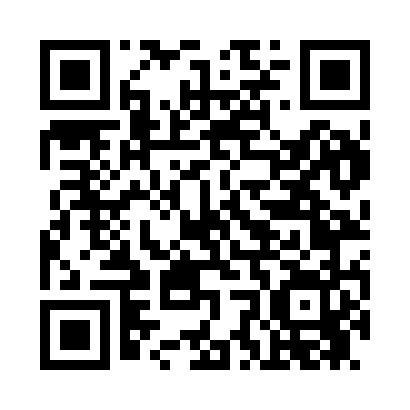 Prayer times for Antlers Park, Minnesota, USAMon 1 Jul 2024 - Wed 31 Jul 2024High Latitude Method: Angle Based RulePrayer Calculation Method: Islamic Society of North AmericaAsar Calculation Method: ShafiPrayer times provided by https://www.salahtimes.comDateDayFajrSunriseDhuhrAsrMaghribIsha1Mon3:385:321:175:259:0210:562Tue3:395:331:175:259:0210:553Wed3:405:331:175:259:0210:544Thu3:415:341:185:259:0110:545Fri3:425:341:185:259:0110:536Sat3:435:351:185:259:0110:527Sun3:445:361:185:259:0010:518Mon3:465:371:185:259:0010:509Tue3:475:371:185:258:5910:5010Wed3:485:381:195:258:5910:4911Thu3:495:391:195:258:5810:4712Fri3:515:401:195:258:5710:4613Sat3:525:411:195:258:5710:4514Sun3:535:421:195:258:5610:4415Mon3:555:431:195:258:5510:4316Tue3:565:431:195:258:5510:4217Wed3:585:441:195:248:5410:4018Thu3:595:451:195:248:5310:3919Fri4:015:461:195:248:5210:3720Sat4:025:471:205:248:5110:3621Sun4:045:481:205:248:5010:3422Mon4:055:491:205:238:4910:3323Tue4:075:501:205:238:4810:3124Wed4:095:511:205:238:4710:3025Thu4:105:521:205:228:4610:2826Fri4:125:541:205:228:4510:2727Sat4:135:551:205:228:4410:2528Sun4:155:561:205:218:4310:2329Mon4:175:571:205:218:4210:2130Tue4:185:581:195:208:4010:2031Wed4:205:591:195:208:3910:18